АДМИНИСТРАЦИЯ ГОРОДА ШАХТЫ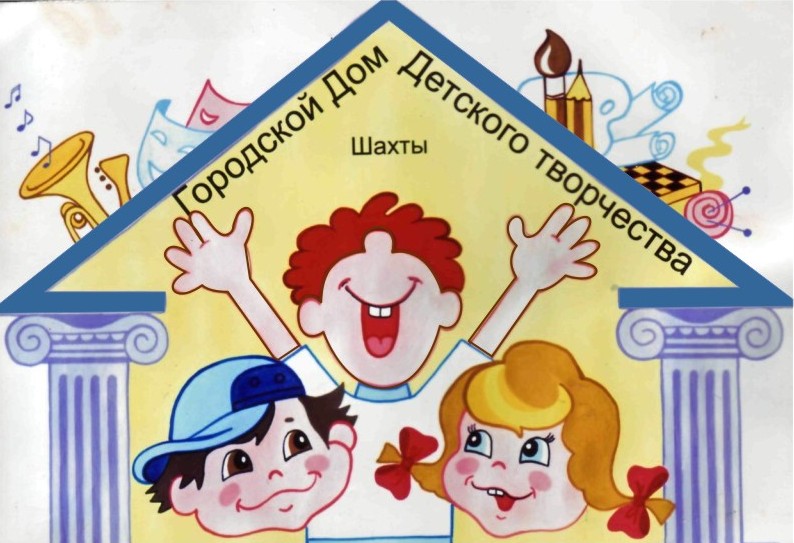 МУНИЦИПАЛЬНОЕ БЮДЖЕТНОЕ УЧРЕЖДЕНИЕДОПОЛНИТЕЛЬНОГО ОБРАЗОВАНИЯ Г.ШАХТЫ РОСТОВСКОЙ ОБЛАСТИ«ГОРОДСКОЙ  ДОМ  ДЕТСКОГО  ТВОРЧЕСТВА»346500 г. Шахты Ростовской обл., ул. Советская, 168, тел. 8 (8636)  22-55-05E-mail: gddt161@mail.ru,  http://www.gddt61.ucoz.ruИнформацияпо итогам проведения  конкурса открыток«Город мужества и славы»       В конкурсе  приняли участие  93 обучающихся  из 19 ОО города: СОШ №№7,8,9,14,15,20,22,23,25, 36,37,38,39,42, 50,  Гимназия им. А.С. Пушкина, Гимназия №10, Лицей №3,11
Жюри в составе:
- Булатова А.П.- педагог дополнительного  образования МБУ ДО ГДДТ;
- Дудина С.А.-педагог дополнительного образования  МБУ ДО ГДДТ;
- Киршова Н.В.- методист МБУ ДО  ГДДТ
определило победителей  и участников  конкурса:Возрастная категория  7-9 летВозрастная категория  10-12 летВозрастная категория  13-17 летУчастники конкурса№Результат Участник  МБОУ Педагог 1Гран - ПриКалинина ЕкатеринаШК.№15Коценя Н.М.2Диплом 1 степениКовалев  АртемШК.№38Соловьева Т.В.3Диплом 1 степениМитрофанов МаркШк.№38Торбина М.С.4Диплом 1 степениКордюков ДмитрийШк.№38Соловьева Т.В.5Диплом 1 степениРой КонстантинЛицей №3АбашинаН.Л.6Диплом 1 степениАлтухов АлексейШк.№20Панюшкина Г.И.7Диплом 2степениБандурин МакарМБДОУ №2Лозинская Л.Н.8Диплом 2 степениАулов КонстантинШк.№38Торбина М.С.9Диплом 2 степениКарташева АлисаЛицей №3Назаренко С.А.10Диплом 2 степениВиниченко ВарвараГимназия им.ПушкинаЛесникова Е.С.11Диплом 2 степениЛавриненко АртемийШк.№38Воротникова С.О.       12Диплом 2 степениБогучарскова ВарвараШк.№38Задорожняя Ольга13Диплом 2степениСушков ВсеволодШк.№38Торбина М.С.                        14Диплом 2 степениТокарева ВарвараШк.№37Харитонова О.А.15Диплом 2 степениАбдулхамидоваЕлизавета Шк.№3816Диплом 2степениОмирова РианаШк.№38Бенчук Т.А.17Диплом 2 степениЩербаков КириллШк.№38Бенчук Т.А.18Диплом 2 степениКолычев АлексейШк.№38Ерюкова Е.В.19Диплом 3степениКосиченко ВероникаШк.№39Бутримова О.В.20Диплом 3степениГречишкина АннаШк.№20Панюшкина Г.И.21Диплом 3степениКовалева ВикторияШк.№22Примак В.В.22Диплом 3степениГулова ДарьяШк.№20Панюшкина Г.И.23Диплом 3степениЛарин ИванМБДОУ №2Лозинская Л.Н.24Диплом 3степениСтепанова СофияШк.№8Орехова Т.А.25Диплом 3степениСеменова АнастасияШк.№15Малеева Н.В.26Диплом 3степениЗыбина ДарьяШк.№8Попова Н.А.27Диплом 3степениБородина  ВиталинаШк.№38Соловьева Т.В.28Диплом 3степениБенчук МаксимШк.№38Бенчук Т.А.29Диплом 3степениВяльцев АртемШк.№38Торбина М.С.30Диплом 3степениСенько АлисаШк.№38ЖемчуговаЮ.С.31Диплом 3степениАлексеева МиланаШк.№38ЖемчуговаЮ.С.32Диплом 3степениАлексеенко ДмитрийШк.№38Бенчук Т.А.33Диплом 3степениЯрмолюк АлександраШк.№22Примак В.В.34Диплом 1 степениПавлюков ДмитрийШк.№42Потатуева Н.С.35Диплом 1 степениКузьмичев ДенисГимназия им.ПушкинаПриходько Н.С.36Диплом 1 степениШапошникова АлександраШк .№44Новикова Л.В.37Диплом 2 степениЕфремов ГлебШк. №36Гаршина М.В.38Диплом 2 степениПрудникова МиленаШк. №36Гаршина М.В.39Диплом 2 степениШтапаук ДаниилШк.№38Сокович Т.В.40Диплом 3 степениЕфременко ЕкатеринаШк.№37Харитонова О.А.41Диплом 3степени1 классШк.№7Тарасюк О.П.42Диплом 3степениКонько МатвейШк.№38Бенчук Т.А.43Гран - ПриКузьменко ЮлияШк.№23Фомина Т.Г.44Гран - ПриКузьменко  АнастасияШк.№23Фомина Т.Г.45Диплом 2 степениБогдан АлинаШк.№50Данелянц А.Н.46Диплом 2 степениСивоконева  ДарьяШк.№50Данелянц А.Н.47Диплом 3 степениЧалов АртемШк.№14Чалова А.Н.48Диплом 3 степениБоровенская  ЕлизаветаШк.№25Губанова С.В.49УчастникКраснов ТимурШк.№38Торбина М.С.50УчастникРезанов ПавелШк.№7Щукина И.А.51УчастникДубровская МиланаШк.№37Харитонова О.А.52УчастникЧаусова СофьяШк.№22Чеснокова О.А.53УчастникНовиченко АннаШк.№4254Участник Корепанова АлександраШк.№38Бенчук Т.А.55УчастникБабак Мария Шк.№38КарасеваО.В.56Участник Селюкова МарияШК.№38Бенчук Т.А.57УчастникШпук ИльяШК.№38Торбина М.С.58Участник Чуприн ДенисШк.№38Торбина М.С.59УчастникСысоев НикитаШк.№38,9лет60УчастникЛагутин МатвейШк.№38,9лет61Участник Калмыкова ВарвараШк.№38Торбина М.С.62УчастникИвченко ДавидШк.№38,9лет63УчастникПлешакова ВероникаШк.№22Финкова О.В.64УчастникБатиевская ВалентинаШк.№37Харитонова О.А.65УчастникБорисова ДарьяШк.№38Бенчук Т.А.66УчастникПереломов ЭдуардШк.№38,9лет67УчастникТимашова НатальяШк.№38Бенчук Т.А.68УчастникГинак СофияГимназия им.ПушкинаПриходько Н.С.69УчастникГайдашева АнастасияШк.№14Куликова Т.А.70УчастникСуханова ОльгаШк.№9Романова И.В.71УчастникЛистопадова СерафимаШк.№7Михайличенко И.Е.72УчастникАнопка СветланаШк.№7Бычкова Т.А.73УчастникЛазарев АртемШк.№15Роква С.В.74УчастникБеляева ДарьяШк.№15Коценя Н.М.75УчастникДьяченко СветланаШк.№15Малеева Н.В.76УчастникДеревянко АрсенийШк.№38Бенчук Т.А.77УчастникИсраелянАрманШк.№20МайбородаТ.И.78УчастникСтрельникова ЭлинаЛицей№3Слободчикова Н.В.79УчастникЕрофеева СофияШк.№20Панюшкина Г.И.80УчастникИванова АнастасияГимназия №10Кучеренко С.В.81УчастникКавинская  ОльгаГимназия №10Кучеренко С.В.82УчастникЗалиев АртемШк.№20ПанюшкинаГ.И.83УчастникБыкова АнастасияЛицей №11Опритова А.М.84УчастникКочеткова ДарьяШк.№38Торбина М.С.85УчастникАлексеева МиланаШк.№38,9лет86УчастникМихалевич  АксиньяШк.№15Заремба Г.В.87УчастникМатяшова АлександраГимназия им.ПушкинаСтебновская Е.Д.88УчастникГубанова ЗояГимназия им.ПушкинаСтебновская Е.Д.89УчастникГладкова ПолинаГимназия им.ПушкинаСтебновская Е.Д.90УчастникЕлян  МариямШк.№39Шевакова Д.Г.91УчастникИванова СофияШк.№39Шевакова Д.Г.92УчастникАвериков  ЯрославШк.№39Шевакова Д.Г.93УчастникМорозова ТатьянаШК.№37Харитонова О.А.